ANNE TURNER AWARD 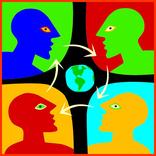 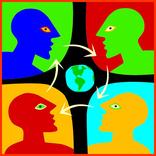 for EXCELLENCE IN VOLUNTEER MANAGEMENTNOMINATION FORMSponsored by DVPA(Directors of Volunteer Program Association of Southwest Washington)►SUBMISSIONS MUST BE RECEIVED BY MAY 18th, 2018◄Nominee (nominate a Volunteer Manger or Coordinator that is excellent in the field)Name:__________________________________ Title:___________________________________ Organization:____________________________ Day Phone:______________________________ Address:________________________________ Email: _________________________________Letter of Endorsement Attach page(s) to this form describing in detail the nominee’s achievements and/or contributions to the field of volunteerism. If possible, include the nominee’s years of service in volunteer administration, site specific accomplishments, contributions, achievements, and/or activities in the field of Volunteer Coordination and/or Management. Additional endorsements for joint submissions may be added to the original submission. Nominator Name: ___________________________________ Title: _________________________________ Organization: _____________________________ Day Phone: ____________________________ Address: _________________________________ Email: ________________________________ Signature: ________________________________ Date:__________________________________ Are there additional colleagues who we should contact regarding the above nominee? Please provide contact information below: Name: ___________________________________ Title: _________________________________ Organization: _____________________________ Day Phone: ____________________________ Email: ________________________________ Nominations should be mailed to: DVPA Anne Turner Award Nominations PO Box 2341, Vancouver, WA 98668Questions or nominations can also be emailed to: Sherry Braga, Fort Vancouver Regional Library – sbraga@fvrl.org or visit our website at:  www.dvpa.weebly.com/anne-turner-award Awards will be presented in June 2018 with Anne Turner’s family and other officials presenting.  Supervisors, co-workers, volunteers and family members of winners are invited to attend.  Event is free and refreshments are served.The Anne Turner Award for Excellence in Volunteer Management is in honor of a true Clark County volunteer advocate.  In addition to years as a DVPA Executive Board member, Anne served on numerous planning committees both local and national, actively promoting and supporting volunteerism.  Anne’s tireless dedication brought awareness and enrichment to our community.  We dedicate this award to honor current Volunteer Managers or Coordinators that continue her legacy.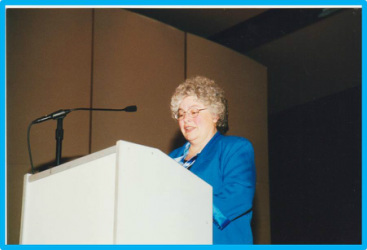 Previous Anne Turner Award Recipients:2010	 	Lisa Baranek, Clark Public Utilities Stream Team Program2011		Kris Henrikson, Teen Talk & Al Flory, YWCA2012 	Barbara Nordstrom, Vancouver Public Schools Foundation & Bernie Gerhardt, AFS (American Field Service Exchange Prg)2013 	Kelly Cheney, Vancouver Police Department;  Mariah Acton, Columbia Springs;  Janell Watt, Habitat for Humanity Re-Store &  Heidi Hiatt, CASA/YWCA2014 		Sherry Braga, FVRL & Jeanne Phipps, Volunteer Connections2015 	Bobbi Casanova, St. John’s Education Coordination & Hailey Heath, City of Vancouver2016		Jo Jones, RSVP (Retired Senior Volunteer Prg) & Vicki Smith, Martha’s Pantry2017		John Krejcha, Autism Empowerment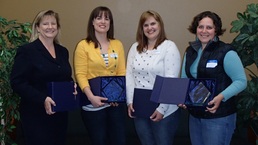 More recipient & event pictures on our DVPA facebook page & website:  www.dvpa.weebly.com